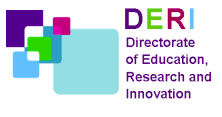 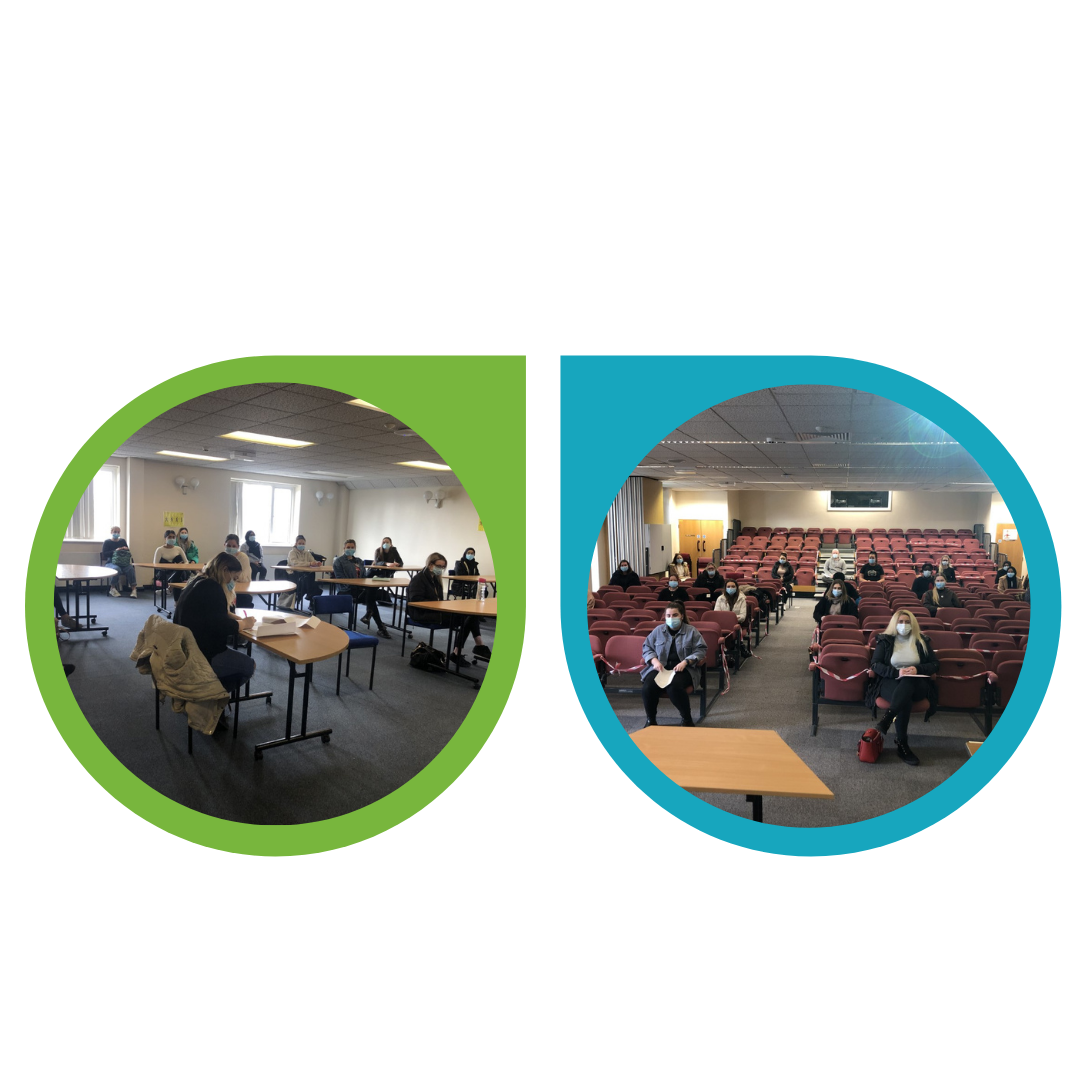 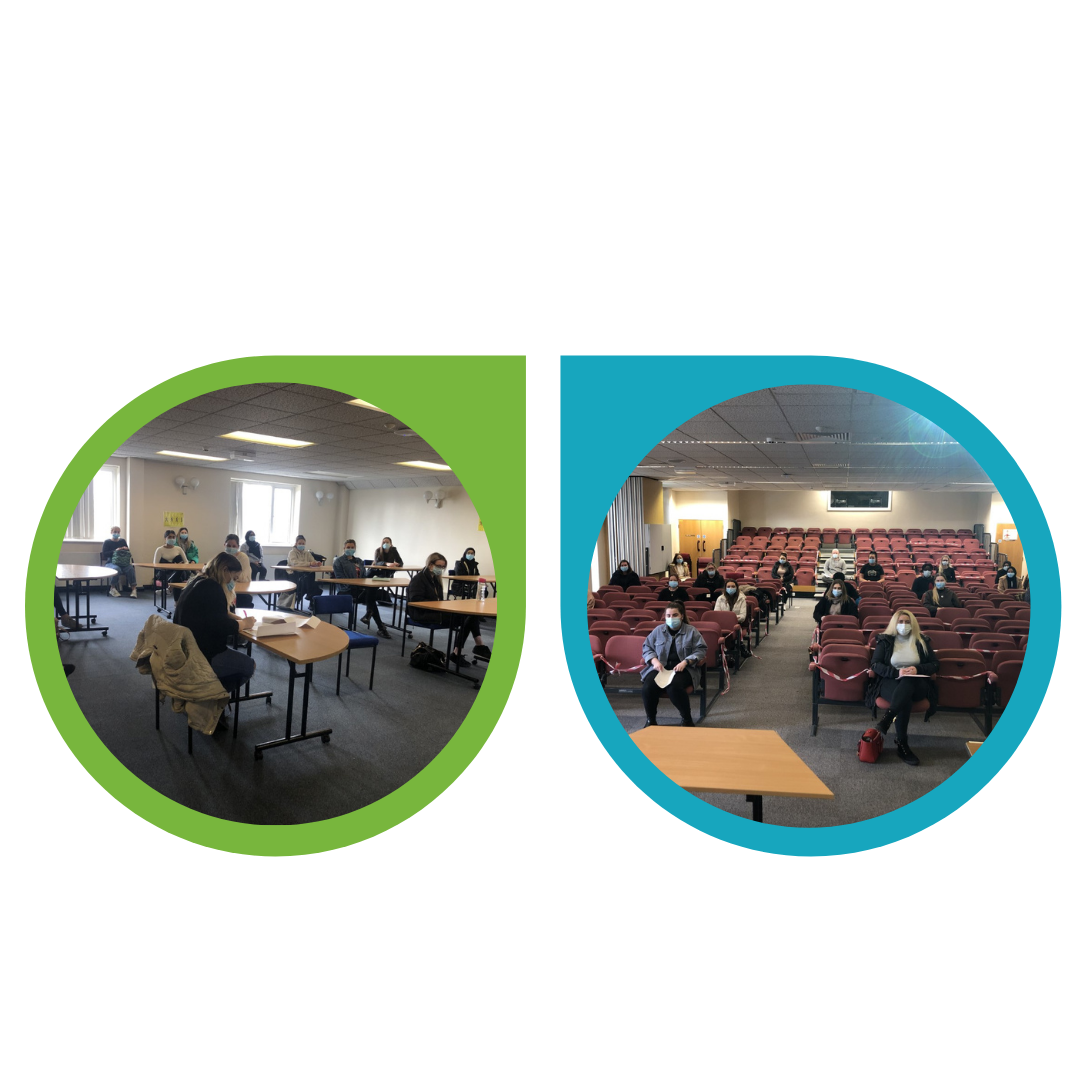 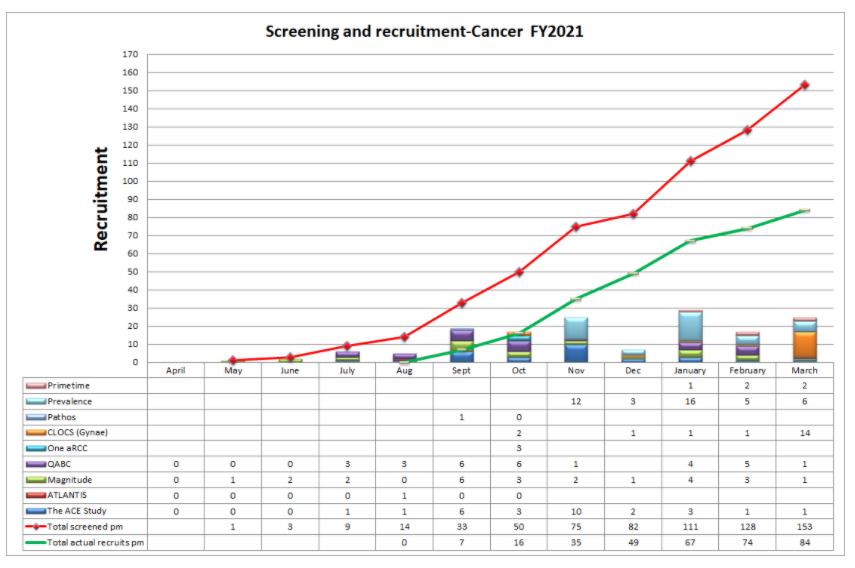 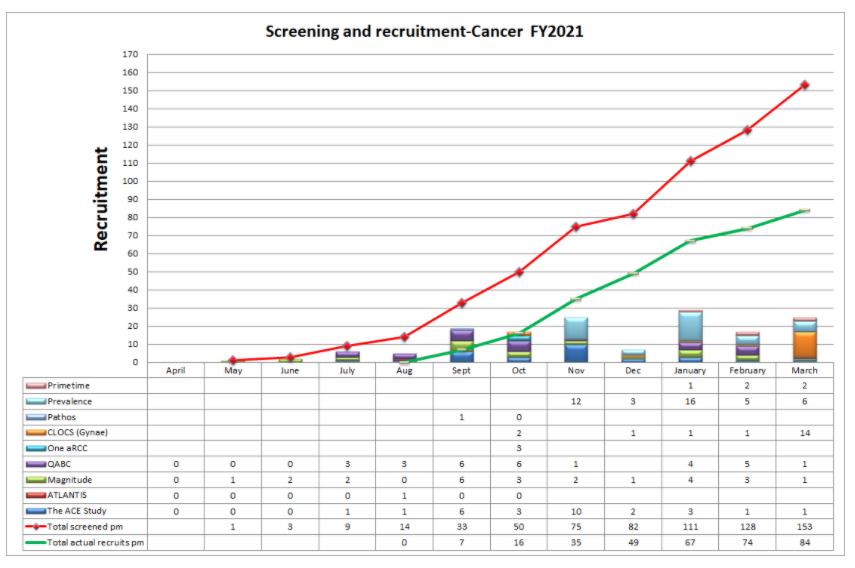 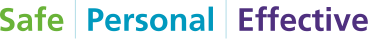 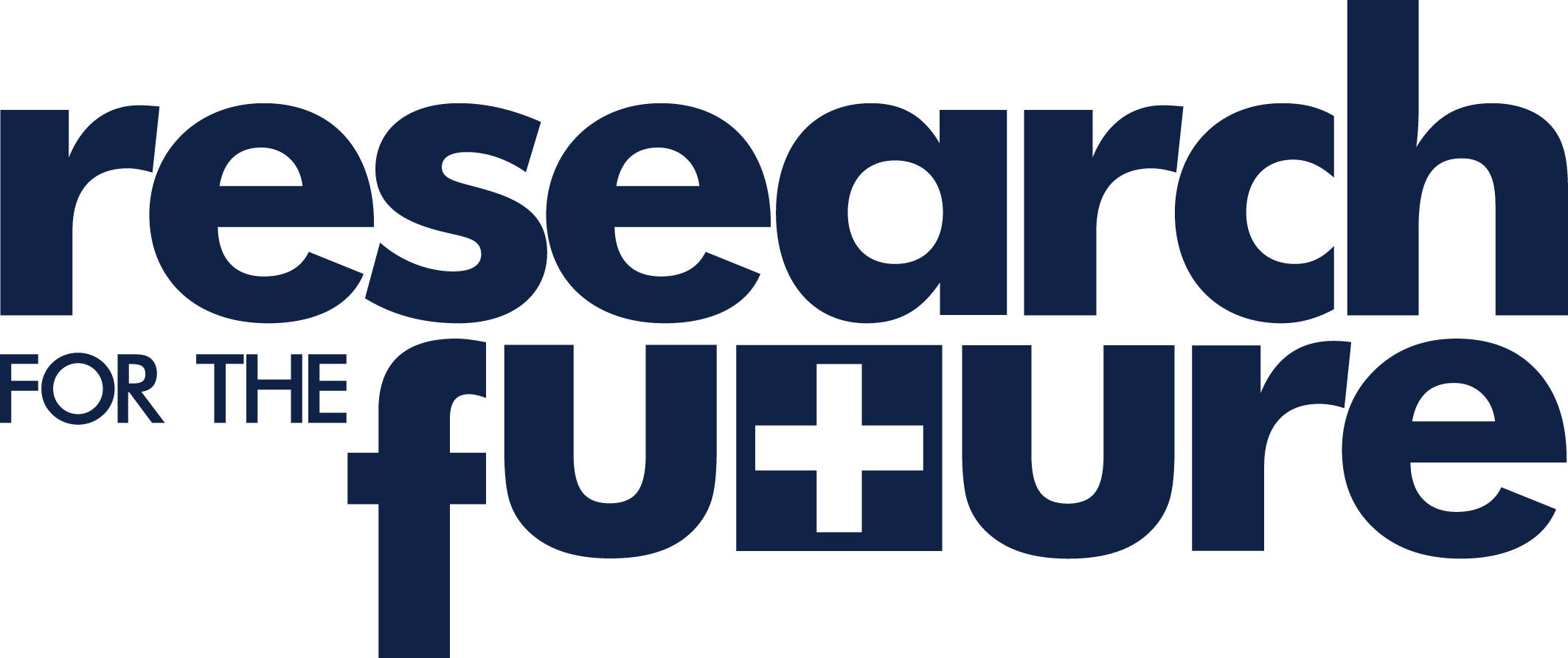 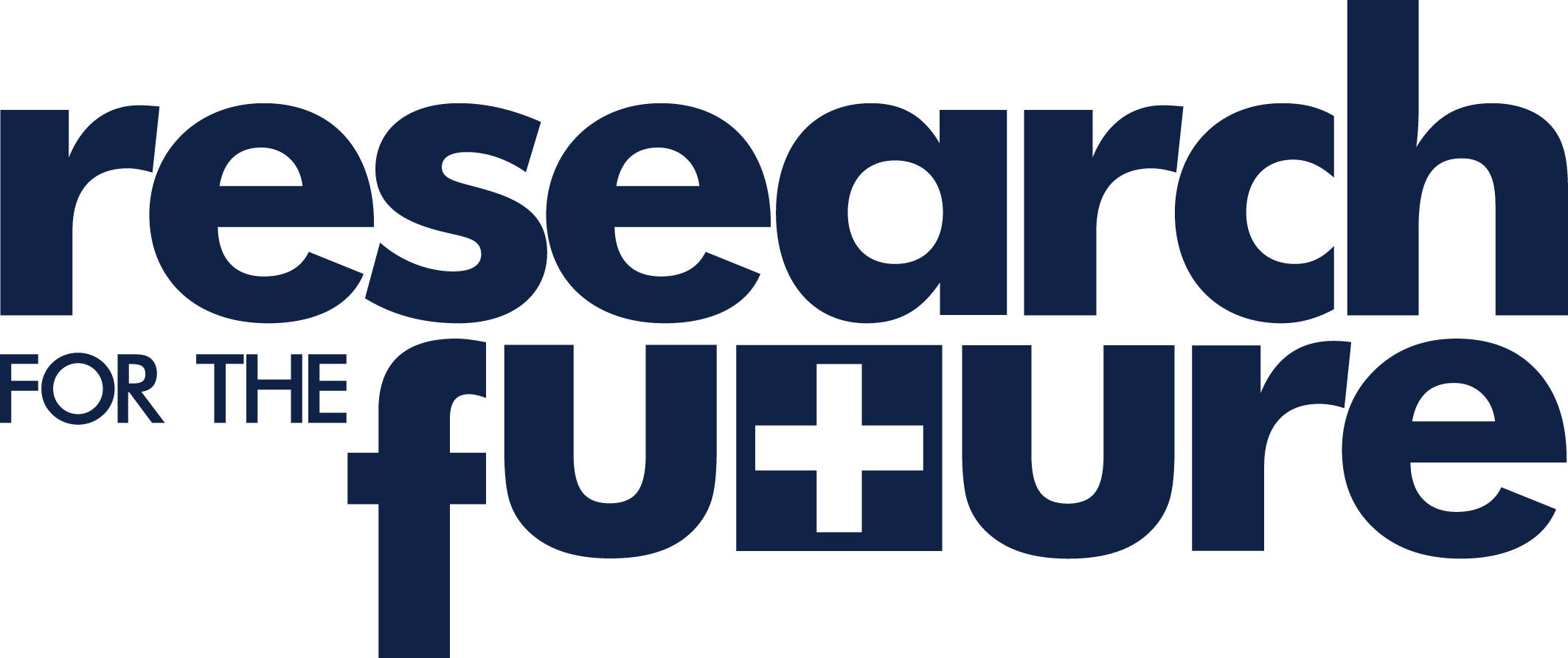 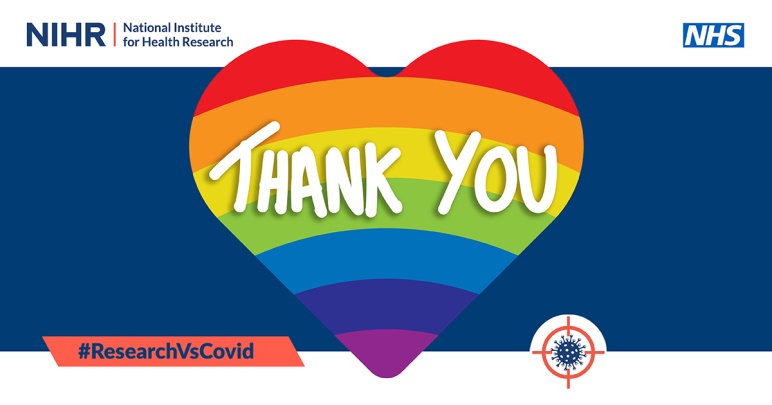 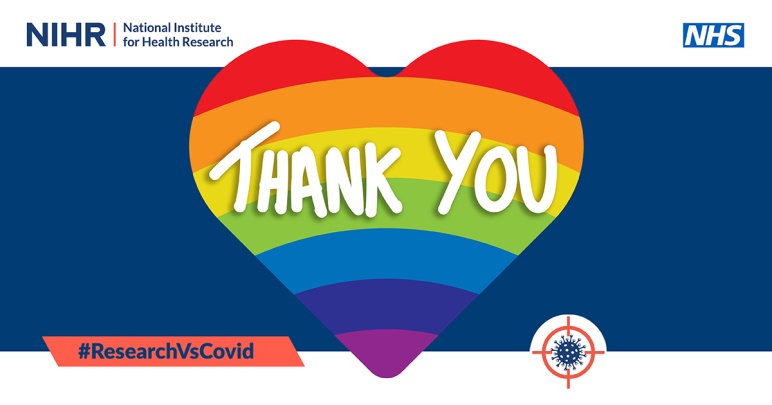 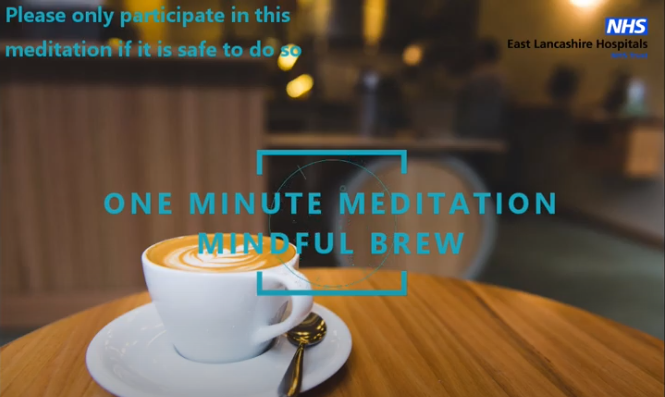 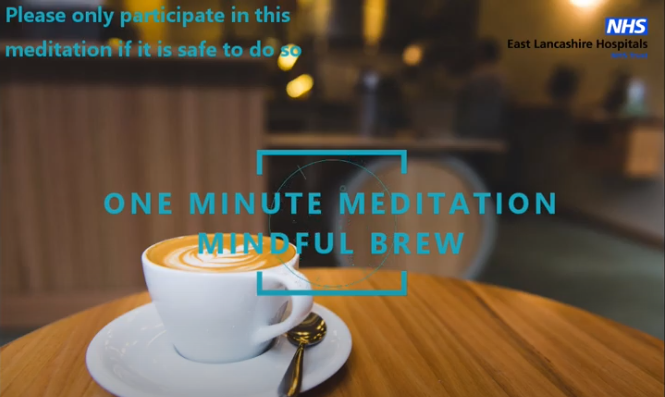 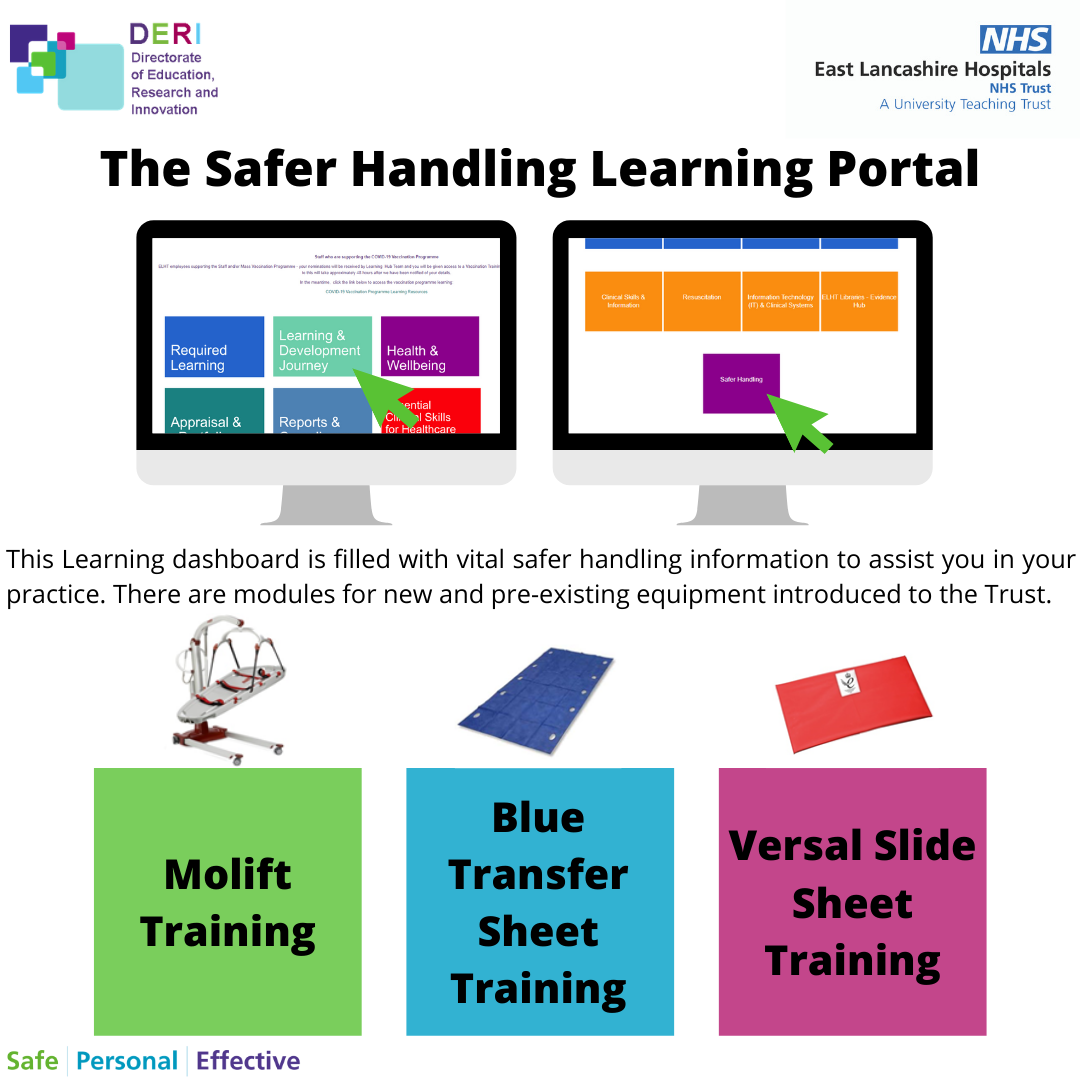 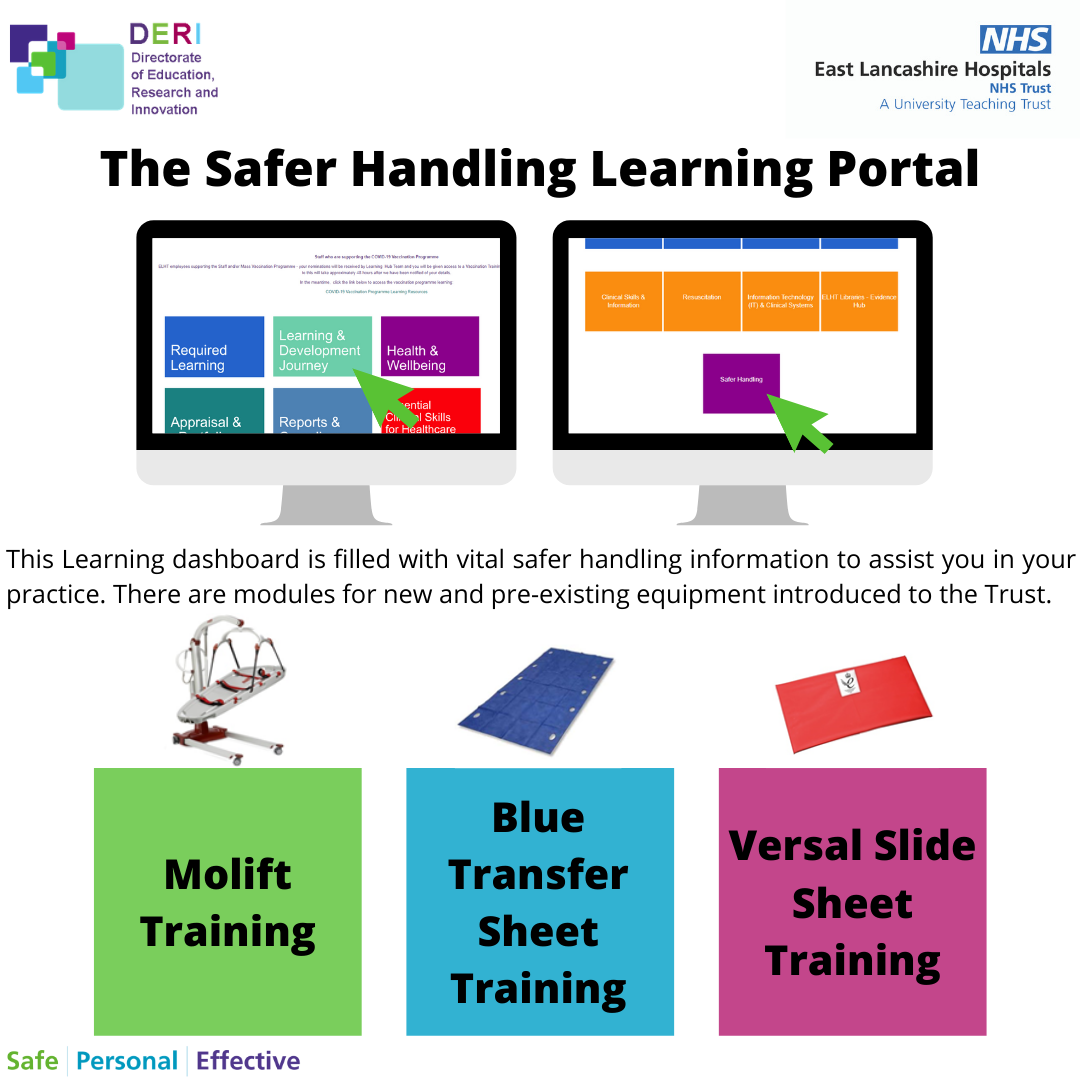 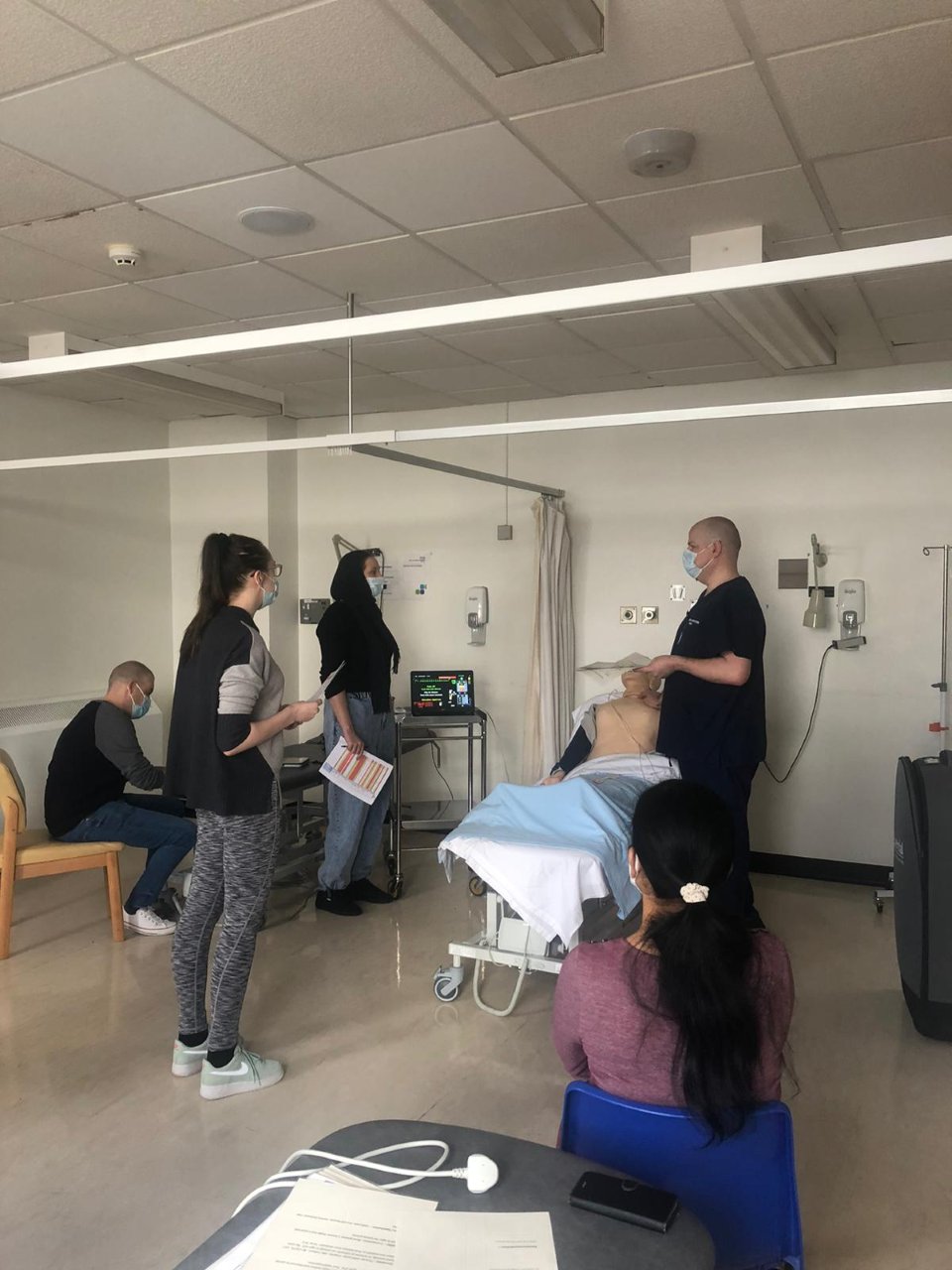 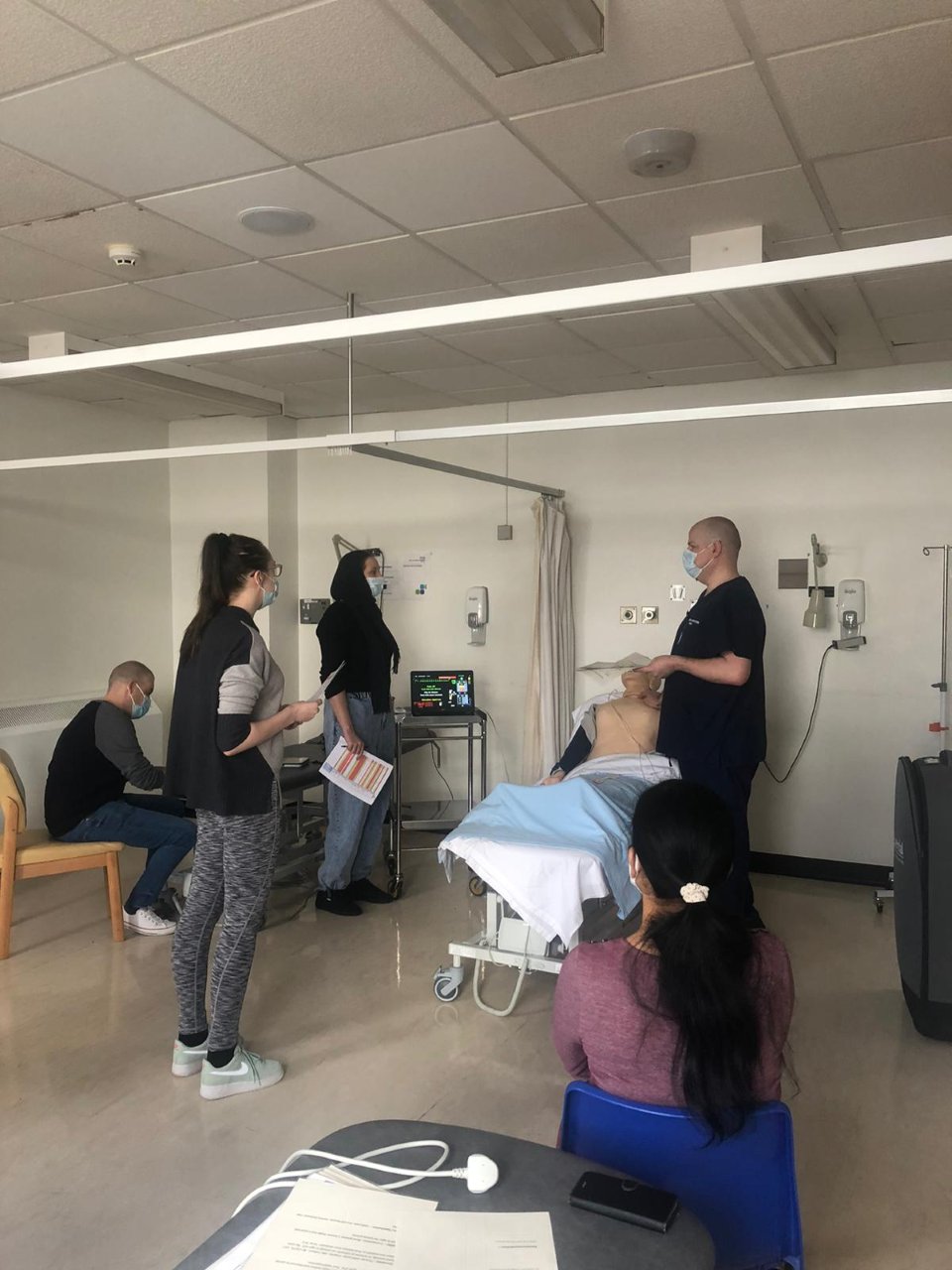 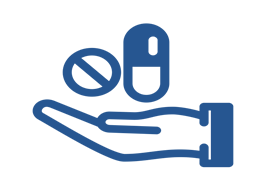 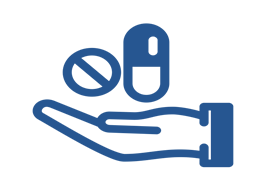 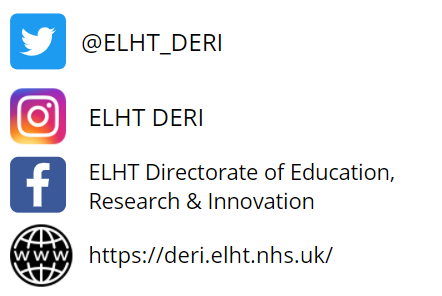 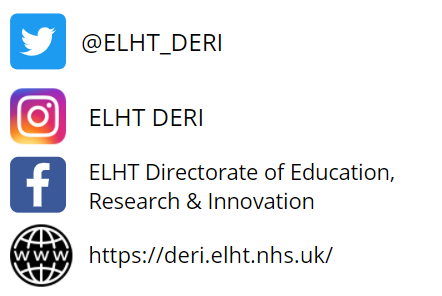 If you have an article you’d like to include in a future edition of this bulletin, please contact: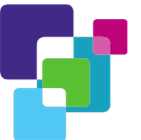 Education stories: deriwebsite@elht.nhs.ukResearch stories: hazel.aston@elht.nhs.uk 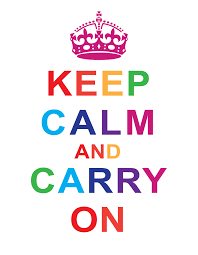 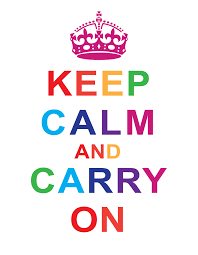 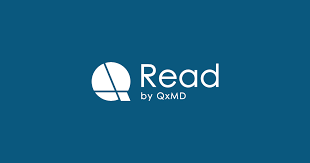 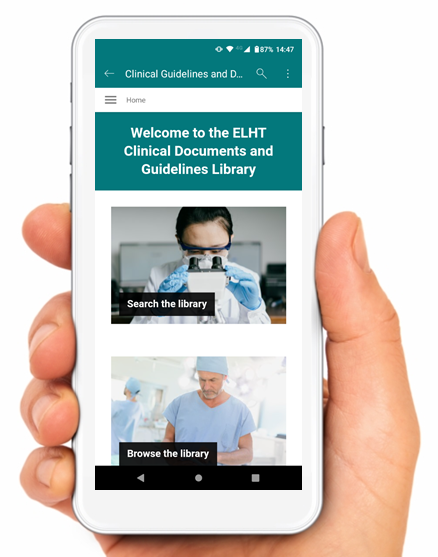 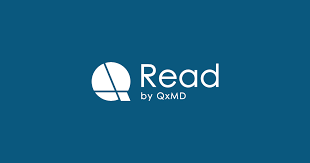 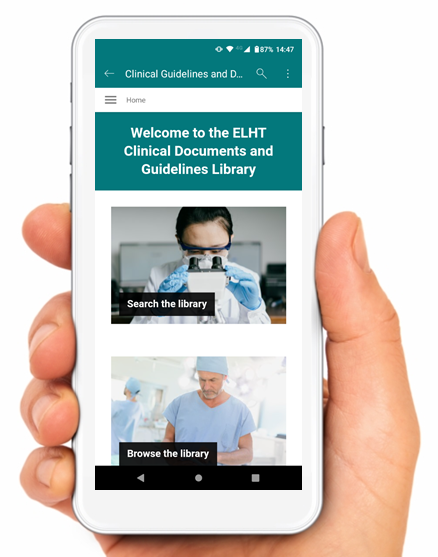 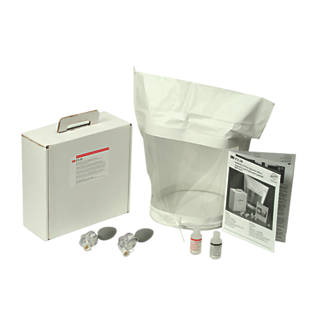 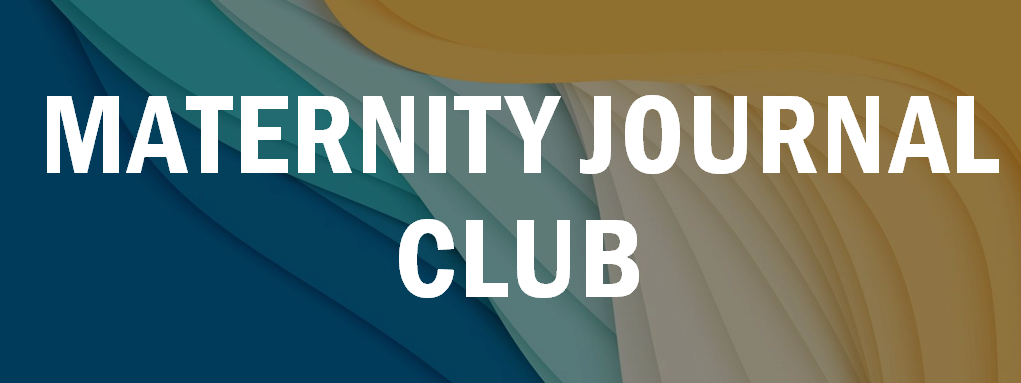 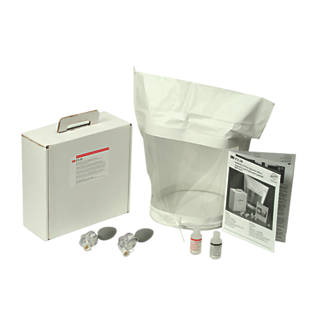 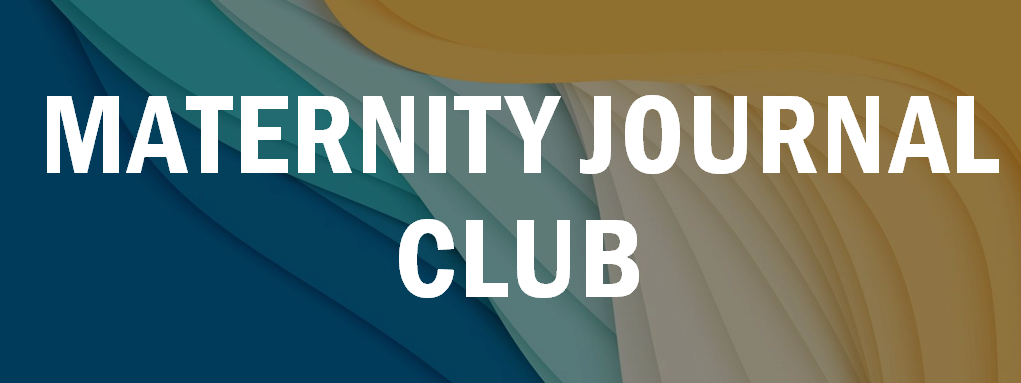 